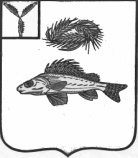   АДМИНИСТРАЦИЯЕРШОВСКОГО МУНИЦИПАЛЬНОГО РАЙОНА САРАТОВСКОЙ ОБЛАСТИРАСПОРЯЖЕНИЕот_08.11.2019г.____ № _776-р_____                                                 г. ЕршовОб утверждении организационно-технологическоймодели проведения муниципального этапавсероссийской олимпиады школьников вЕршовском муниципальном районеСаратовской области в 2019-2020 учебном годуВ соответствии с приказом Минобрнауки России от 18 ноября 2013 года №1252 "Об утверждении Порядка проведения всероссийской олимпиады школьников", в целях организованного проведения всероссийской олимпиады школьников на территории Ершовского муниципального района в 2019/2020 учебном году:Утвердить организационно-технологическую модель проведения муниципального этапа всероссийской олимпиады школьников на территории Ершовского района в 2019-2020 учебном году (приложение №1).Руководителям общеобразовательных организаций Ершовского муниципального района: Проинформировать обучающихся, родителей (законных представителей), педагогов с Порядком проведения всероссийской олимпиады школьников и организационно-технологической моделью проведения муниципального этапа всероссийской олимпиады школьников на территории Ершовского района в 2019-2020 учебном году. Разместить данную информацию на сайте общеобразовательной организации.Контроль  за исполнением данного распоряжения возложить на начальника отдела образования администрации Ершовского муниципального района А.М. Монченко.И.о. Главы Ершовскогомуниципального района                                                                    Д.П. Усенин